Publicado en Madrid el 09/12/2021 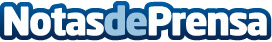 Smöoy desembarca en Madrid con un nuevo establecimiento en el centro comercial PlenilunioSmöoy está inmersa en un intenso plan de expansión que la ha llevado a cerrar el ejercicio 2021 con un incremento de superficie comercial superior al 12%Datos de contacto:Pura de RojasALLEGRA COMUNICACION91 434 82 29Nota de prensa publicada en: https://www.notasdeprensa.es/smooy-desembarca-en-madrid-con-un-nuevo Categorias: Franquicias Madrid Murcia Restauración http://www.notasdeprensa.es